MAXON MT-HD021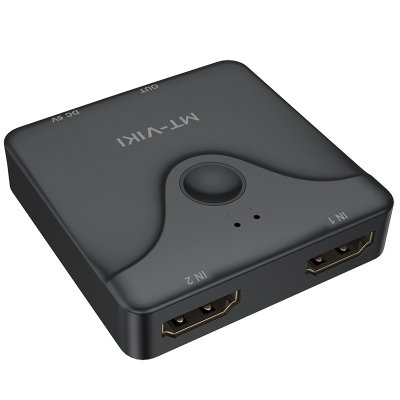 Мини-переключатель (Свитчер, коммутатор) HDMI поддерживает вывод 2 сигналов HDMI на 1 монитор HDMI. Разрешение до 4K@30Hz / 2K@30Hz.Этот коммутатор поддерживает одновременный доступ к 2 устройствам по HDMI, и пользователь может выбрать любой канал ввода и вывода на телевизоры, мониторы и другие устройства отображения с помощью пульта дистанционного управления или кнопок.Функции:Поддержка 2 входов HDMI.Совместимость с HDMI 1.4.Разрешение до 4K; 2K при 30 ГцПоддержка 36-битной глубины цвета, пропускная способность до 3 Гбит/с.Защита от электростатического разряда 8 кВтПоддержка источника питания входного порта HDMI, источника питания USB в качестве дополнительной опции.	Внешний вид устройства и описание портов: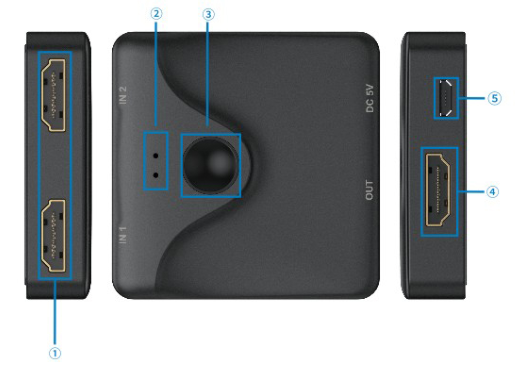 ① Входной интерфейс HDMI②Индикатор③Кнопка выбора входа④Выходной интерфейс HDMI⑤ Интерфейс питания    Способ подключения: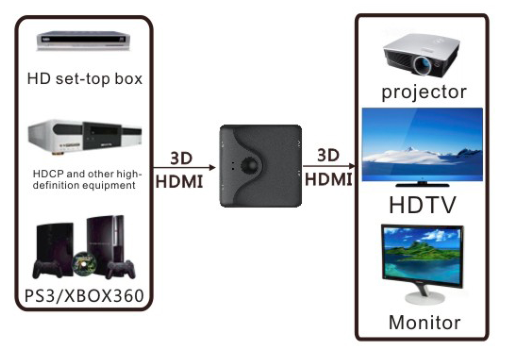 